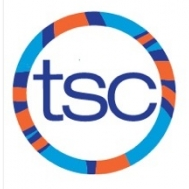 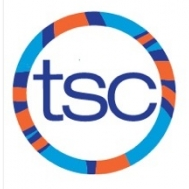 SUNDAYMONDAYTUESDAYWEDNESDAYTHURSDAYFRIDAYSATURDAY1  5:00-6:30pmBranksome Hall 28:00-10:00amHarbord3                           45:30-7:30pm Havergal  54:30 -6:00pmCentral Tech 64:30 -6:00pmJarvis 75:30-7:30amBenson85:00-6:30pmBranksome Hall 9SWIM-A-THONTBC.10115:30-7:30pm Havergal  124:30 -6:00pmCentral Tech 134:30 -6:00pmJarvis145:30-7:30amBenson155:00-6:30pmBranksome HallOR…. John Grootveld SR. Swim Meet@UofT (13+overs 200IM/400FR)16John Grootveld SR. Swim Meet@UofT17John Grootveld SR. Swim Meet@UofT18 5:30-7:30pm Havergal  194:30 -6:00pmCentral Tech 204:30 -6:00pmJarvis21    5:30-7:30amBenson225:00-6:30pmBranksome Hall 238:00-10:00amHarbord 24255:30-7:30pm Havergal                           264:30 -6:00pmCentral Tech  274:30 -6:00pmJarvis285:30-7:30amBenson295:00-6:30pmBranksome Hall 308:00-10:00amHarbord